LICEO POLITÉCNICO CIENCIA Y TECNOLOGÍA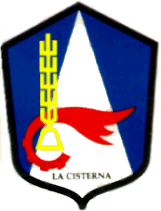 UNIDAD TÉCNICO-PEDAGÓGICATEMARIO PLAN GENERAL EVALUACIONES SUMATIVAS Y RECUPERATIVAS SEGUNDO SEMESTRE (1°, 2° y 3° MEDIO) PRIMERO MEDIO:SEGUNDO MEDIO:TERCERO MEDIO:PROCESO EVALUACIONES SUMATIVAS:1. HORARIO PRUEBAS ONLINE: 8:30 a 13:00 horas2. HORARIO CONSULTAS ONLINE: 9:00 a 11:00 horas (link se publicará en Classroom)  3. HORARIO APLICACIÓN PRUEBAS EN MODALIDAD PRESENCIAL: 9:00 a 12:00 horas. Los estudiantes podrán disponer y hacer uso de sus apuntes o guías. Además, durante el desarrollo de las pruebas, podrán aclarar dudas con los docentes que corresponda. PROCESO EVALUACIONES RECUPERATIVAS:Tanto el periodo de reforzamiento antes de las recuperativas, como estas evaluaciones, se desarrollarán en modalidad presencial, según horario que se comunicará oportunamente. LA CISTERNA, 11 de noviembre 2021ASIGNATURACONTENIDOSFECHA EVALUACIÓN SUMATIVAFECHA EVALUACIÓN RECUPERATIVAMATEMÁTICAREDUCCIÓN DE TÉRMINOS SEMEJANTESMULTIPLICACIÓN ALGEBRAICACÁLCULO DE ÁREA DE RECTÁNGULO Y CUADRADOCÁLCULO DE VOLUMEN DE PARALELEPIPEDO Y CUBO15/1102/12LENGUAJECARACTERÍSTICAS BÁSICAS DEL GÉNERO DRAMÁTICO.ESTRUCTURA INTERNA Y EXTERNA DE UNA OBRA DRAMÁTICA.CARACTERÍSTICAS DE LA TRAGEDIA, LA COMEDIA Y EL DRAMA.COMPETENCIAS DE LECTOESCRITURA.16/1102/12INGLÉSUNIDAD: THE ARTS VOCABULARIO TEMÁTICOTIEMPO VERBAL:- PRESENTE Y PASADO SIMPLE DEL VERBO SER -ESTAR- PRESENTE Y PASADO SIMPLE DE VERBOS REGULARES/IRREGULARES17/1103/12HISTORIACARACTERÍSTICAS POLÍTICAS DEL PERIODO DE FORMACIÓN DE LA REPÚBLICA, SUS ACTORES E HITOS RELEVANTES.DISTINTAS VISIONES QUE EXISTÍAN EN EL DEBATE PÚBLICO SOBRE EL MODO DE ORGANIZAR EL PAÍS EN LAS PRIMERAS DÉCADAS DEL SIGLO XIX.PROCESOS DE ORGANIZACIÓN DE ALGUNOS ESTADOS NACIONALES EN AMÉRICA LATINA Y EUROPA, SUS DEBATES Y TENSIONES. 18/1103/12BIOLOGÍACICLOS BIOGEOQUÍMICOS Y SU IMPORTANCIA PARA LOS SERES VIVOSFLUJOS DE MATERIA Y ENERGÍAPIRÁMIDE DE ENERGÍA, DE NÚMERO Y DE BIOMASA,TRAMA ALIMENTICIA Y CADENA DE ALIMENTOS.DESEQUILIBRIOS DE LOS CICLOS BIOGEOQUÍMICOS.IMPACTO HUMANO EN LOS CICLOS BIOGEOQUÍMICOS.19/1107/12FÍSICAIDENTIFICAR FENÓMENOS ONDULATORIOS.CLASIFICAR LAS ONDAS SEGÚN DIVERSOS CRITERIOS.DESCRIBIR LAS CARACTERÍSTICAS Y LAS PROPIEDADES DE LAS ONDAS.CÁLCULOS DE: LONGITUD DE ONDA, LA FRECUENCIA, EL PERIODO Y LA RAPIDEZ DE PROPAGACIÓN DE UNA ONDA.CONCEPTOS DE LAS TEORÍAS ONDULATORIA Y CORPUSCULAR.CONCEPTOS SOBRE LA FORMACIÓN DE COLORES DE LUZ POR SÍNTESIS ADITIVA, LA DISPERSIÓN CROMÁTICA Y EL USO DE FILTROS.22/1106/12QUÍMICAIDENTIFICAR Y CLASIFICAR REACCIONES QUÍMICAS.FORMAR ÓXIDOS METÁLICOS.FORMAR ANHÍDRIDOS.NOMBRAR COMPUESTOS OXIGENADOS, SEGÚN NOMENCLATURA STOK Y TRADICIONAL.23/1107/12EDUCACIÓN FÍSICACONOCER Y EVALUAR SU CONDICIÓN FÍSICA A TRAVÉS DE TEST, COMO MEDIO FINAL DE PROCESO DE ENTRENAMIENTO INDIVIDUAL DE AUTOCUIDADO.Fecha final envío trabajo: 19/1102/12 a las 15:00 horasASIGNATURACONTENIDOSFECHA EVALUACIÓN SUMATIVAFECHA EVALUACIÓN RECUPERATIVAMATEMÁTICACONCEPTO DE FUNCIÓN LINEAL Y CONSTANTEELEMENTOS DE UNA FUNCIÓN LINEALEVALUACIÓN DE UNA FUNCIÓN LINEALFUNCIÓN CRECIENTE O DECRECIENTECONSTRUCCIÓN DE TABLA DE VALORESGRÁFICA DE UNA FUNCIÓN LINEALCONCEPTO DE FUNCIÓN LINEAL EN LA RESOLUCIÓN DE PROBLEMAS15/1102/12LENGUAJEELEMENTOS DEL GÉNERO LÍRICO.FIGURAS LITERARIAS.COMPETENCIAS DE LECTOESCRITURA.16/1102/12INGLÉSPASADO SIMPLEPRESENTE PERFECTOMODAL: SHOULD- SHOULDN'T UNIDAD "OUTSTANDING PEOPLE"
VOCABULARIO TEMÁTICO 17/1103/12HISTORIAIDENTIFICAR RASGOS COMUNES Y DIFERENTES ENTRE LOS REGÍMENES TOTALITARIOS (ESTALINISMO, FASCISMO, NAZISMO).COMPARAR LO IDENTIFICADO CON LOS PRINCIPIOS DEMOCRÁTICOS.VALORAR LA DEMOCRACIA COMO EL SISTEMA DE GOBIERNO QUE RESPETA LOS DDHH DE TODAS LAS PERSONAS.18/1103/12BIOLOGÍANÚMERO DE CROMOSOMAS EN CÉLULAS SOMÁTICAS Y SEXUALES.CLASIFICACIÓN DE LOS CROMOSOMAS.GEN SRY.DETERMINACIÓN DEL SEXO.DEFINICIÓN DE MANIPULACIÓN GENÉTICA.VENTAJAS Y DESVENTAJAS DE LA MANIPULACIÓN GENÉTICA.PROCEDIMIENTO DE CLONACIÓN, ESPECÍFICAMENTE OVEJA DOLLY.19/1107/12FÍSICACONCEPTO DE MOVIMIENTOCONCEPTO DE SISTEMA DE REFERENCIACONCEPTOS DE: TRAYECTORIA, DESPLAZAMIENTO, DISTANCIA RECORRIDA Y POSICIÓNCONVERSIÓN DE UNIDADES DE MEDIDAMOVIMIENTO RECTILÍNEO UNIFORME (MRU)CÁLCULO DE RAPIDEZ MEDIA22/1106/12QUÍMICAMEZCLAS Y TIPOS DE SOLUCIONES:         CARACTERIZAN LOS DISTINTOS TIPOS DE MEZCLAS Y ESTADOS DE LA MATERIA, MÁS ALLÁ DE LOS ESTADOS SÓLIDOS, LÍQUIDOS Y GASEOSOS.SOLUBILIDAD:         EXPLICAN GRÁFICAMENTE EL COMPORTAMIENTO DE SOLUCIONES Y GASES EN RELACIÓN CON LA SOLUBILIDAD Y LOS PARÁMETROS QUE LA MODIFICAN.PROPIEDADES COLIGATIVAS:        EXPLICAN LAS PROPIEDADES COLIGATIVAS DE UNA SOLUCIÓN A PARTIR DE EJEMPLOS COTIDIANOS.23/1107/12EDUCACIÓN FÍSICACONOCER Y EVALUAR SU CONDICIÓN FÍSICA A TRAVÉS DE TEST, COMO MEDIO FINAL DE PROCESO DE ENTRENAMIENTO INDIVIDUAL DE AUTOCUIDADO.Fecha final envío trabajo: 19/1106/12 a las 15:00 horasASIGNATURACONTENIDOSFECHA EVALUACIÓN SUMATIVAFECHA EVALUACIÓN RECUPERATIVAMATEMÁTICARESOLUCIÓN DE ECUACIONES EXPONENCIALESDEFINICIÓN DE FUNCIÓN EXPONENCIALEVALUACIÓN DE UNA FUNCIÓN EXPONENCIALFUNCIÓN CRECIENTE Y DECRECIENTECONSTRUCCIÓN DE TABLA DE VALORESGRÁFICA DE UNA FUNCIÓN EXPONENCIALRESOLUCIÓN DE PROBLEMAS 15/1102/12LENGUAJEGÉNEROS DISCURSIVOS DIGITALESALCANCE SOCIAL ÉTICO-MORAL DE LAS REDES SOCIALESCOMPETENCIAS DE LECTOESCRITURA 16/1102/12INGLÉSUNIDAD: HEALTH AND MODERN LIFE VOCABULARIO TEMÁTICOTIEMPOS:       - PRESENTE SIMPLE DE            LOS VERBOS REGULARES-   IRREGULARES. (DO/DOES)       - PASADO SIMPLE (DID) Y PASADO DEL TO BE (WAS -WERE)       - PRESENTE PERFECTO PROGRESIVOQUESTIONS WORDS: WHAT- WHERE- WHEN- HOW MUCH- WHICH ...ETCPRIMER CONDICIONAL (PRESENTE SIMPLE –FUTURO SIMPLE)17/1103/12EDUCACIÓN CIUDADANALA CORRUPCIÓN EN CHILELA SITUACIÓN DEL PODER JUDICIAL EN CHILE18/1103/12FILOSOFÍALAS PREGUNTAS EMPÍRICAS, FORMALES Y FILOSÓFICAS LA PREGUNTA EPISTEMOLÓGICA Y ONTOLÓGICA TEMAS Y PREGUNTAS ESENCIALES DE LA FILOSOFÍA EL DIÁLOGO COMO UN ESPACIO PARA LA FILOSOFÍA 19/1107/12ELECTIVO HISTORIAIMPORTANCIA DEL CLIMA PARA LA HUMANIDAD.FACTORES Y ELEMENTOS QUE INTERVIENEN EN EL CAMBIO CLIMÁTICO.EFECTOS DEL CAMBIO CLIMÁTICO EN EL ENTORNO Y RESPONSABILIDAD DE LOS DISTINTOS ACTORES SOCIALES.IMPORTANCIA DE LA ECONOMÍA CIRCULAR.IMPORTANCIA DE RECICLAR PARA EL FUTURO.22/1106/12CIENCIAS PARA LA CIUDADANÍATRANSMISIÓN DE AGENTES INFECCIOSOS A PARTIR DE LA OBSERVACIÓN DE SITUACIONES DE CONTAGIO, A NIVEL NACIONAL Y MUNDIAL. IMPORTANCIA DE PRÁCTICAS DE HIGIENE EN EL HOGAR, EL TRABAJO Y LA ESCUELA, EN LA PREVENCIÓN DE TRANSMISIÓN DE AGENTES INFECCIOSOS. MEDIDAS DE PREVENCIÓN Y MITIGACIÓN EN LA POBLACIÓN, A NIVEL LOCAL Y GLOBAL, FRENTE A LA TRANSMISIÓN DE AGENTES INFECCIOSOS.IMPLICANCIAS ÉTICAS, ECONÓMICAS, AMBIENTALES Y SOCIALES RELACIONADAS CON LAS MEDIDAS DE PREVENCIÓN Y MITIGACIÓN FRENTE A LA TRANSMISIÓN DE AGENTES INFECCIOSOS A NIVEL NACIONAL Y MUNDIAL EN LA POBLACIÓN.FECHA FINAL ENVÍO TRABAJO (ENSAYO): 17/11ELECTIVO EDUCACIÓN FÍSICACONOCER Y EVALUAR CONDICIÓN FÍSICA A TRAVÉS DE TEST BURPEES, ABDOMINALES CORTOS Y DE FLEXO-EXTENSIÓN DE CODOS, COMO MEDIO FINAL DE PROCESO DE ENTRENAMIENTO INDIVIDUAL DE AUTOCUIDADO.FECHA FINAL ENVÍO VÍDEO: 19/1107/12 a las 15:00 horas